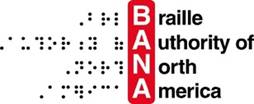 2015 Calendar of UEB Training OpportunitiesThe following is a preliminary list of upcoming training workshops and presentations in 2015 as they relate to the implementation of Unified English Braille (UEB) in the United States. BANA's efforts are dynamic and rapidly expanding, so please check often to learn what is happening where and when and how you can be involved. Please check with your state agencies to learn what may be scheduled in your own local area. 1st Quarter of 2015 (January – March)Experience UEB, Second Sense, January 16, Chicago, IllinoisFour-day UEB technical workshop, Colorado Department of Education, January 2124, Denver, ColoradoUEB presentation to the Blind Advisory Committee of the California Department of Rehabilitation, February 10, Sacramento, CaliforniaUEB presentation on TechTalk, February 23, 7:00 P.M. Central Time, www.accessibleworld.comFull-day UEB training at the Pacific Northwest AER 2015 Conference, 
February 26, Vancouver WashingtonTwo-day UEB training workshop, February 24–25, at the Utah Parent Center, sponsored jointly by the Utah State Office of Education, the Utah Schools for the Deaf and the Blind, the University of Utah, and the Utah Professional Development Network, Salt Lake City, UtahTwo-day UEB training workshop, February 26–27, at the Utah3 Parent Center, sponsored jointly by the Utah State Office of Education, the Utah Schools for the Deaf and the Blind, the University of Utah, and the Utah Professional Development Network, Salt Lake City, UtahUEB training workshop, March 3, North San Diego County, CaliforniaFull-day UEB training at Idaho School for the Blind, March 6, Gooding, IdahoUEB sessions at the conference the California Transcribers and Educators of the Blind and Visually Impaired (CTEVBI), March 19–22, San Francisco, CaliforniaUEB workshop at Nebraska Center for the Education of Children Who Are Blind or Visually Impaired, March 19–20, Nebraska City, NebraskaTwo UEB presentations and a facilitated planning work group at the Virginia AER Chapter Conference, March 19, Fairfax, Virginia2nd Quarter of 2015 (April – June)Facilitated planning day: Making the Move: Identifying Strategies and Resources for a Smooth Transition to Unified English Braille, New Hampshire Department of Education; April 8, Concord, New HampshireFull-day UEB workshop, Iowa Department for the Blind, April 17, 
Des Moines, IowaUEB workshop and dialogue at NBA Conference, April 23–25, Austin, TexasUEB Presentation and dialogue at AER Pennsylvania-Delaware AER Conference, April 23, Harrisburg, PennsylvaniaUEB presentations at "Charting the C's" conference, April 26, Alexandria, MinnesotaFull-day UEB workshop, State Educational Resource Center, April 30, Middletown, ConnecticutFull-day UEB workshop, Department of Rehabilitation Services, May 1, Windsor, ConnecticutFull-day UEB workshop, Michigan Department of Education, May 13, Lansing, MichiganFull-day UEB workshop, Michigan Department of Education, May 14, Detroit, MichiganUEB workshop, VAVF (Visual Aids Volunteers of Florida), May 18–20, Orlando, Florida Full-day UEB workshop, Maryland Department of Education, May 22, Baltimore, MarylandUEB workshop, May, Minnesota—Details to be announcedUEB workshop, June 22–24, ATPC—Details to be announced UEB workshop, June 29–July 1, Wisconsin—Details to be announced3rd Quarter of 2015 (July–September)American Council of the Blind convention, July 3–11, Dallas, TexasNational Federation of the Blind convention, July 5–10, Orlando, FloridaUEB workshop and planning event, Gateways to Independence Summer Institute, Kentucky School for the Blind, July 15–16, Louisville, KentuckyUEB workshops and planning, Summer Institute, July 27–29, Raleigh, North CarolinaUEB presentations and planning, September 21, Indiana State Department of Education, Indianapolis, Indiana4th Quarter of 2015 (October–December)UEB presentation, California Council of the Blind, October 1–4, Woodland Hills Hilton Hotel near Los Angeles, CAGetting in Touch with Literacy conference, November 18–21, Albuquerque, New MexicoFor additional information, visit the BANA website at www.brailleauthority.org. 